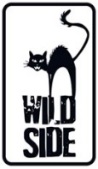 MISERICORDERéalisé par Mikkel NorgaardAvec Nikolaj Lie Kaas, Fares Fares, Sonja RichterL’inspecteur Carl Mørck a presque tout perdu. Privé du droit d’enquêter, il est chargé d’archiver les vieux dossiers du commissariat avec Hafez el Assad, l’assistant d’origine syrienne qui lui est imposé. Mais très vite, les deux policiers désobéissent à leur supérieur et rouvrent une enquête jamais résolue : la disparition mystérieuse d’une jeune politicienne prometteuse survenue cinq ans auparavant. C’est la naissance du Département V et de sa première enquête...PAR LE SCENARISTE DE MILLENIUM !Brillante adaptation du best-seller de Jussi Adler-Olsen, vendu à plus de 10 millions d’exemplaires dans le monde, ce thriller poignant a reçu le grand prix des lectrices de Elle (2012) et le prix des lecteurs du Livre de poche (2013) !Le film, succès absolu au Danemark, mêle à la perfection suspense implacable et jeux de pouvoir : efficace, sombre et captivant !Le 8 Août 2015 en DVD, Blu-ray & VODMatériel promotionnel disponible sur demande - Images et visuels disponibles dans l’Espace Pro via www.wildside.fr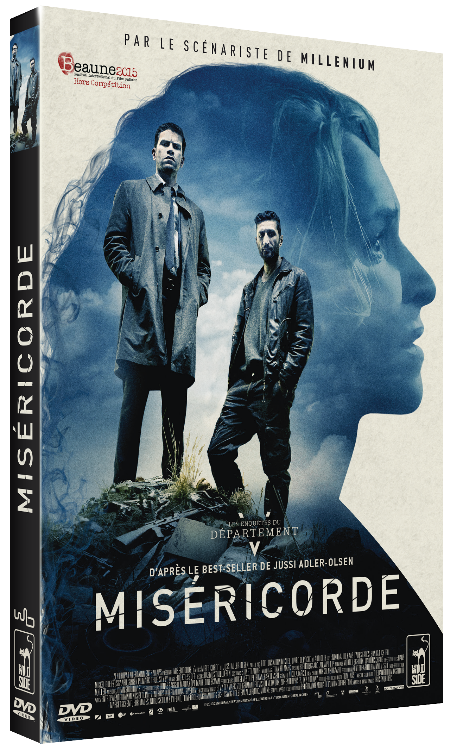 CARACTÉRISTIQUES TECHNIQUES DVDFormat image : 2.40, 16/9ème compatible 4/3 - Format son : Français Dolby Digital 2.0, Danois  Dolby Digital 5.1Sous-titres : Français - Durée : 1h33Prix public indicatif : 14,99 Euros le DVD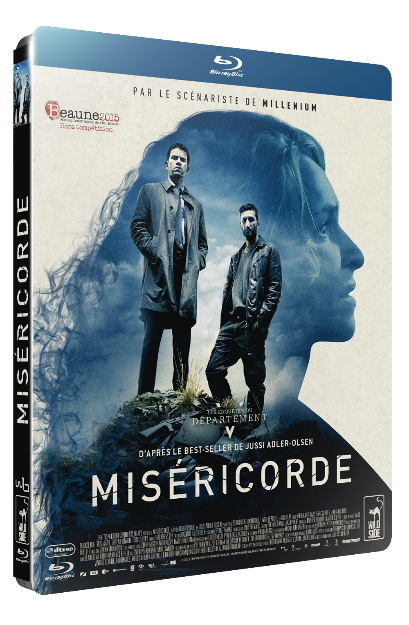 CARACTÉRISTIQUES TECHNIQUES Blu-rayFormat image : 2.40  Résolution film : 1080 24p Format son : Français & Danois DTS HD Master Audio 5.1 - Sous-titres : Français Sous-titres : Français - Durée : 1h33Prix public indicatif : 19,99 Euros le Blu-ray